    GÜVERCİNLİK JANDARMA LOMANLARI ANAOKULU                2023/ 2024 EĞİTİM - ÖĞRETİM YILI EYLÜL AYI SABAH KAHVALTISI  YEMEK LİSTESİ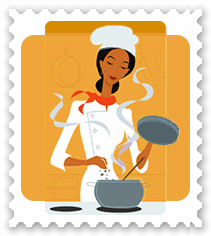   Meryem AYDIN                                                                                                            Berna ŞİMŞEK             Aşçı	   Okulöncesi Öğretmeni	            Hülya NALBANT                                                                           Okul MüdürüNot: Menü üzerinde okul yönetimi değişiklik yapabilir.GÜVERCİNLİK JANDARMA LOMANLARI ANAOKULU                2023/ 2024 EĞİTİM - ÖĞRETİM YILI EYLÜL AYI YEMEK LİSTESİ  Meryem  AYDIN                                                                                                     Berna ŞİMŞEK               Aşçı                                                                                                        Okulöncesi Öğretmeni	            Hülya NALBANT                                                                           Okul MüdürüNot: Menü üzerinde okul yönetimi değişiklik yapabilir.                                                   GÜVERCİNLİK JANDARMA LOMANLARI ANAOKULU                 2023/ 2024 EĞİTİM - ÖĞRETİM YILI EYLÜL AYI İKİNDİ KAHVALTISI  YEMEK LİSTESİ     Meryem  AYDIN                                                                                                      Berna ŞİMŞEK            Aşçı	Okulöncesi Öğretmeni	              Hülya NALBANT                                                                           Okul MüdürüNot: Menü üzerinde okul yönetimi değişiklik yapabilir.EYLÜL 2023SABAH GRUBU11.09.2023 PAZARTESİTereyağlı ballı ekmek, süt12.09.2023 SALITost, Yeşil Zeytin, Bitki Çayı 13.09.2023 ÇARŞAMBAHaşlanmış patates ,peynir, havuç dilimi 14.09.2023 PERŞEMBEÇorba ,kıtır ekmek 15.09.2023  CUMAHaşlanmış yumurta, maydanoz, zeytin meyve çayı, ekmek18.09.2023 PAZARTESİSimit ,peynir, zeytin, süt 19.09.2023 SALIOmlet, peynir, zeytin, bitki çayı 20.09.2023 ÇARŞAMBABazlama tost, zeytin, havuç dilimi, süt21.09.2023 PERŞEMBEMercimek Çorba, kıtır ekmek 22.09.2023  CUMATahin , pekmez, ekmek, süt 25.09.2023 PAZARTESİHaşlanmış Yumurta, Peynir, Zeytin, Ekmek, Meyve Çayı26.09.2023 SALITereyağlı ballı ekmek , Peynir, Bitki Çayı27.09.2023 ÇARŞAMBAFırında Peynirli Kanepe, Zeytin, Havuç dilimi ,Süt28.09.2023 PERŞEMBEÇorba,kıtır ekmek29.09.2023  CUMAPatatesli Omlet, peynir, zeytin, bitki çayıEYLÜL 2023ÖĞLE  YEMEĞİ11.09.2023 PAZARTESİKıymalı Yoğurtlu Makarna, Salata , Komposto12.09.2023 SALIAnkara Tava, Salata, Yoğurt, Ekmek13.09.2023 ÇARŞAMBA Kuru fasulye, Pilav, Cacık, Ekmek 14.09.2023 PERŞEMBEYeşil Mercimekli Bulgur Pilavı, Turşu, Yoğurt, Ekmek15.09.2023  CUMAFırında kıymalı patates yemeği, Ezogelin Çorba, Yoğurt, Ekmek 18.09.2023 PAZARTESİKıyma Soslu Makarna, Yoğurt, Salata 19.09.2023 SALINohut Yemeği, Pirinç Pilavı, Turşu, Ekmek20.09.2023 ÇARŞAMBATaze Fasulye, Kuskus Pilavı, Yoğurt, Ekmek 21.09.2023 PERŞEMBEŞehriye Çorbası, Fırında Sebze ,Ekmek 22.09.2023  CUMANohutlu Tavuklu Bulgur Pilavı, Ayran, Ekmek 25.09.2023 PAZARTESİKıymalı Yoğurtlu Makarna, Salata, Komposto26.09.2023 SALIZeytinyağlı Barbunya ,Bulgur  Pilavı, Komposto, Ekmek27.09.2023 ÇARŞAMBADomates Çorbası, Karışık Dolma ,Yoğurt, Ekmek 28.09.2023 PERŞEMBEBezelye Yemeği, Pilav, Komposto29.09.2023  CUMAPide, Salata, AyranEYLÜL 2023KULÜPÖĞLEN GRUBU11.09.2023 PAZARTESİİrmik Tatlısı, meyve çayı Yoğurtlu Soslu Makarna, komposto,12.09.2023 SALIPuding, Bisküvi Kuruyemiş, Meyve13.09.2023 ÇARŞAMBAKuru Yemiş MeyvePuding, Bisküvi 14.09.2023 PERŞEMBETuzlu Kurabiye, Bitki ÇayıYeşil Mercimekli Bulgur Pilavı, Yoğurt15.09.2023  CUMAIslak Kek, Meyve ÇayıIslak Kek, Meyve Çayı18.09.2023 PAZARTESİÜzümlü Kek, LimonataYoğurtlu Soslu Makarna, komposto19.09.2023 SALIKuruyemiş, MeyveKurabiye, meyve  çayı 20.09.2023 ÇARŞAMBAHelva, Ekmek , meyve çayı  Helva, Ekmek, süt21.09.2023 PERŞEMBEBisküvi, MeyveÇorba, kıtır ekmek22.09.2023  CUMAKurabiye, Meyve ÇayıPrenses tatlı 25.09.2023 PAZARTESİMeyve, BisküviYoğurtlu Soslu Makarna, komposto26.09.2023 SALIKuruyemiş, meyveli çayMuffin kek , meyve çayı27.09.2023 ÇARŞAMBAKurabiye, Limonata Kurabiye, limonata 28.09.2023 PERŞEMBEMozaik PastaÇorba, kıtır ekmek29.09.2023  CUMAKek, süt Damla çikolatalı kek , süt 